North & East Midlands Photographic Federation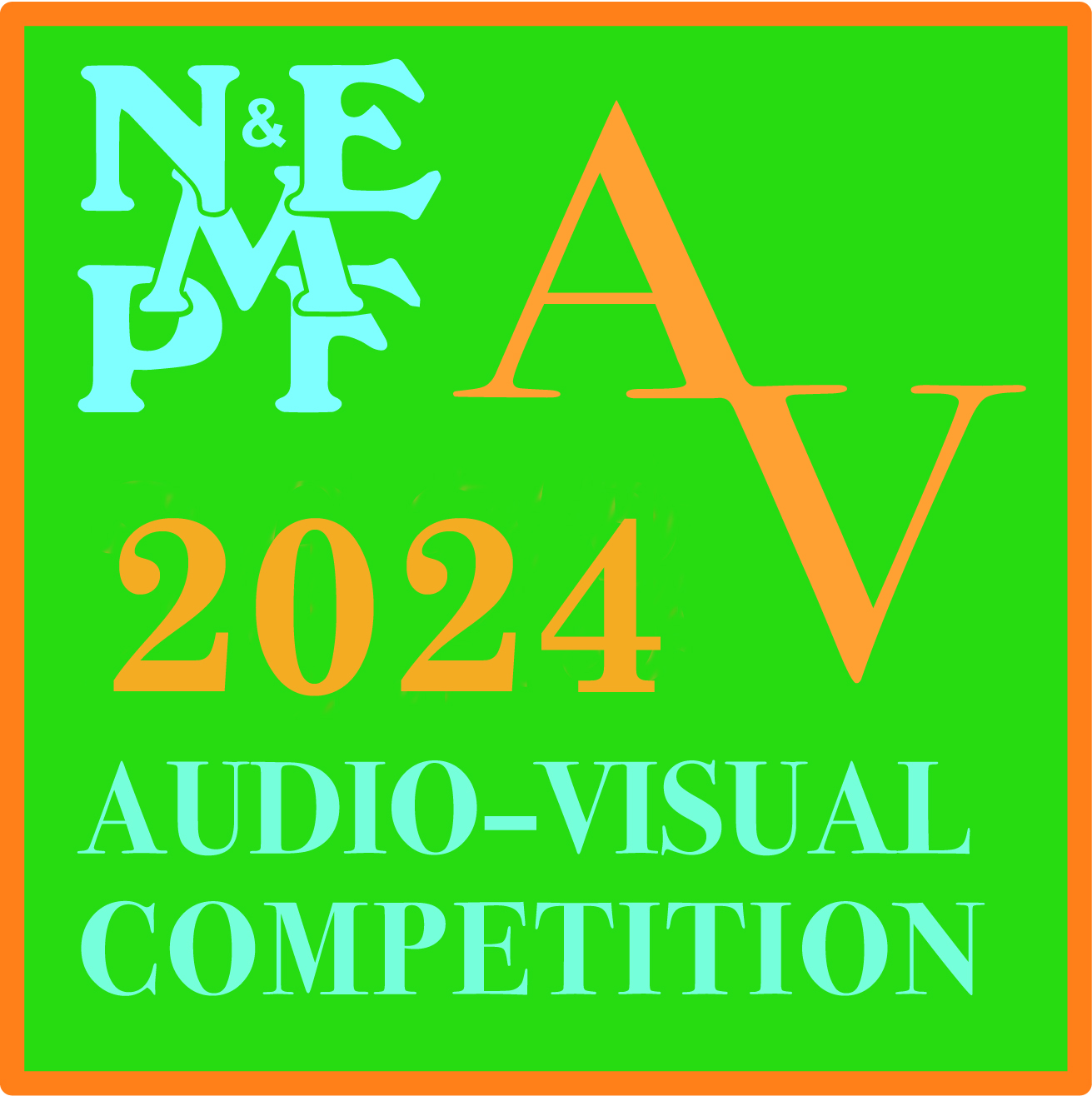 6th Audio Visual Competition2024 ENTRY FORMTo be completed and returned with ENTRY FEES to:-David Gibbins ARPS APAGB EFIAP/b BPE5 COAGB A/V 18, Gunnersbury Way, Nuthall, Nottingham NG16 1QDTo arrive no later than 5th March 2024PLEASE USE BLOCK CAPITAL LETTERSEntrant                                                                                                      MCPS Licence No       Club / Society                                                                                                                                                                 Email                                                                                                                                                                                      Address                                                                                                                                                                                                                                                                                 	   Postcode                                                               Telephone No                                                               Emergency No                                                                               Collaborator                                                                                                   ENTRIESEntries can either be one in each section or two in one sectionEntries in the Narrative section must NOT exceed 8 minutesEntries in the MSP section must NOT exceed 6 minutesAuthor(s) of text                                    __________                  Spoken by                                            __________        Number of   Sequences                                        @ £5.00 each	   TOTAL ENTRY FEE	£                                         Please make a cheque payable to: ‘North & East Midlands Photographic Federation’Or payment can be sent electronically to:Name: 		North and East Midlands Photographic FederationSort Code:	601323   Account Code:	97543578Reference: 	must be name of entrantPlease indicate if paying by Bank Transfer   Yes/NoSequenceTitleNarrativeMSPSequenceDurationSequence  1Sequence  2